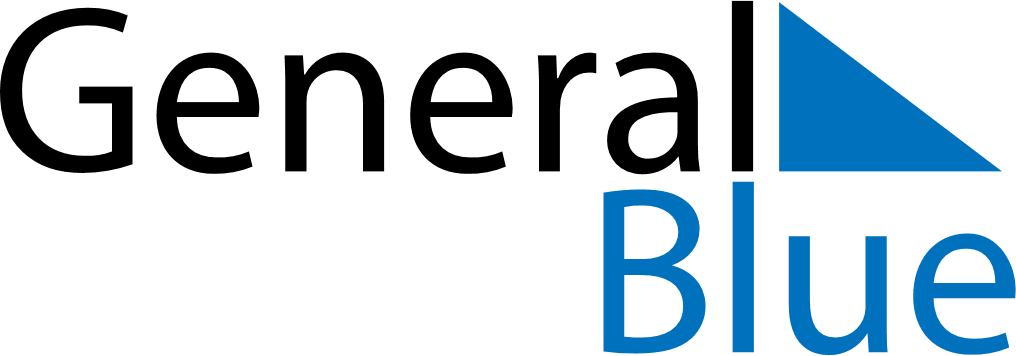 April 2023April 2023April 2023PhilippinesPhilippinesSUNMONTUEWEDTHUFRISAT12345678Maundy ThursdayGood FridayEaster Saturday9101112131415Day of Valor
Easter Sunday16171819202122End of Ramadan (Eid al-Fitr)23242526272829Lapu-Lapu Day30